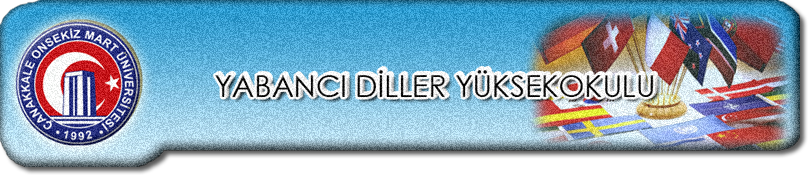 KAYIT YAPTIRACAK ÖĞRENCİLETİMİZİN YABANCI DİLLER YÜKSEKOKULU HAZIRLIK EĞİTİM SETLERİ VE ZORUNLU DERS KİTAPLARI İLE İLGİLİ İZLEYECEKLERİ ADIMLARSevgili gençler,ÇOMÜ'de öğrenci olmayı tercih ettiğiniz için sizleri kutlarız. Bu bilgi notu kayıt esnası ve sonrasında Zorunlu İngilizce dersi ve Yabancı Dil Hazırlık Programları ile ilgili yapılması gerekenler ile ilgili bilgi vermeyi amaçlamaktadır. Zorunlu İngilizce Dersi (Tüm birinci sınıf öğrencileri)Üniversitemizdeki tüm bölümlerde (yabancı dil zorunlu hazırlık eğitimi olan bölümler hariç) birinci sınıf ders öğrenim planlarında yer alan bu ders başlangıç seviyesinde Genel İngilizce eğitimi olarak tanımlanabilir. Bu eğitimi daha önce almış, yeterli yabancı dil bilgisine sahip öğrenciler Üniversiteye ön/ilk kayıt esnasında belirtmek kaydıyla Zorunlu Yabancı Dil dersi Muafiyet sınavına girerek dersten muaf olabilirler. Zorunlu Yabancı Dil dersi Muafiyet Sınavı iki aşamalı (Güz ve Bahar dönemleri için) çoktan seçmeli bir sınavdır. Bu sınavın her bir aşamasından 100 üzerinden en az 60 ve üzeri puan alan öğrenciler ilgili yarıyıl için dersten muaf tutulur. Sınav sonucunda alınan puan harf notu olarak öğrenci not döküm belgesine işlenir ve genel not ortalamasına yansıtılır.2015-2016 Akademik Yılında tüm bölümlerimizde YÖK tarafından zorunlu olarak okutulan İngilizce, Türk Dili Yazılı ve Sözlü Anlatım, İnkılap Tarihi ve Temel Bilgi Teknolojileri Kullanımı derslerinde okutulacak ders kitaplarının tedarik ve dağıtımı, S.S. Çanakkale Onsekiz Mart Araştırma Proje Eğitim Kooperatifi tarafından yapılacaktır.Birinci sınıfa kayıt yaptıracak ve geçen yıl hazırlık okuyup bu yıl birinci sınıfa devam edecek olan tüm öğrencilerimizin, YÖK tarafından zorunlu olarak okutulan İngilizce, Türk Dili Yazılı ve Sözlü Anlatım, İnkılap Tarihi ve Temel Bilgi Teknolojileri Kullanımı kitaplarının ücretini Zorunlu ders kitapları ile ilgili bölümde belirtilen hesaba önceden yatırıp dekontlarını kayıt esnasında ibraz ederek kooperatif satış ofislerinden kitapları teslim almaları gerekmektedir. Öğrencilerimiz para yatırırken dekontun “açıklama” kısmına “Zorunlu YÖK Dersleri Kitap Ücreti (Kitap adı)” ibaresini ve kayıt yaptıracakları bölüm adını yazdırmalıdırlar.NOT: Yabancı Dil Hazırlık programına devam edecek öğrenciler bu kitapları satın almayacaklardır. Yabancı Dil hazırlık programında kullanılacak kitaplara dair bilgi, bu kılavuz içerisindeki Yabancı Diller Yüksek Okulu bölümünde detaylı olarak verilmiştir.İngilizce Hazırlık Programı (Genel İngilizce)Avrupa Dilleri Öğretimi Ortak Çerçeve Programı (The Common European Framework of Reference for Languages) ve Avrupa Dil Portfolyosu (European Language Portfolio) çerçevesinde A1 – A2 – B1 ve B2 seviyelerini kapsayan yoğun bir dil programıdır. Temel İngilizce ve Beceri dersleri olmak üzere iki temel ders adı altında planlanmıştır. Temel İngilizce dersi dil bilgisini beceri odaklı geliştirmeyi hedeflerken, okuma, yazma, dinleme ve konuşma dersleri öğrencilerimizin etkin bir dil kullanıcısı olabilmesine yönelik planlanmıştır. İngilizce Yeterlik Sınavı’ndan başarılı olamayan öğrenciler sınıflara yerleştirilmek üzere İngilizce Seviye Tespit Sınavı’na tabi tutulur. Öğrenciler bu sınavın sonuçlarına göre A1 ya da A2 kurlarından eğitime başlarlar. Aşağıdaki tablolarda İngilizce yeterlik sınavına, hazırlık programının zorunlu ve isteğe bağlı olduğu bölümlerin listesiyle birlikte eğitim öğretim materyalleri paketi (kitap seti) ücretlerine yer verilmiştir.    Tablo 1: ZORUNLU HAZIRLIK SINIFI OLAN BÖLÜMLERTablo 2: İSTEĞE BAĞLI HAZIRLIK SINIFI OLAN BÖLÜMLERTablo 2’de yer alan bölümlerdeki öğrenciler, kayıt esnasında İsteğe Bağlı Yabancı Dil Hazırlık Programı ön kayıt formunu doldurmak ve “Hazırlık Programı Eğitim Öğretim Paketi”ni aldığını gösteren dekontunu kayıtlandığı birime vermek suretiyle hazırlık programına devam etmek istediğini belirtir. Yabancı diller Yüksek Okulu bu başvuruları kontenjan dâhilinde değerlendirerek hazırlık programına kayıtlarını tamamlar. İsteğe Bağlı Hazırlık Programına devam edecek öğrenciler Seviye Tespit sınavına girerek ilgili şubelere atanırlar. Sınava girmeyen öğrenciler hazırlık sınıfına A1 seviyesinden (başlangıç) başlarlar.Hazırlık Programı Eğitim Öğretim Paketi: Yabancı Diller Yüksek Okulu, her yıl dil öğretimi alanında geliştirilen materyalleri değerlendirerek, öğrencilerimizin ihtiyaçlarına cevap verebilecek akademik ve teknolojik yeterliğe sahip Hazırlık Programında kullanılacak ders materyal setini oluşturur. Sınıflarımızda multimedya yoğun bir şekilde kullanılmakta, sınıf içi derslere ek olarak laboratuvar çalışmaları ve sınıf dışında yürütülen online kaynaklar da öğrencilerimizin dil öğrenme sürecine katkı sağlamaktadır. İngilizce Öğretmenliği, Japonca Öğretmenliği ve İngiliz Dili ve Edebiyatı Bölümü Hazırlık Programı:Program, lisans eğitimi boyunca akademik çalışmaları yürütebilmek için gereken becerileri öğrencilerimize kazandırmanın yanı sıra, iş hayatı ve sosyal çevrelerinde yabancı dili etkin bir şekilde kullanabilmeleri için gereksinim duyabilecekleri bilgi, beceri ve özgüveni kazandırmayı amaçlar. Akademik amaçlı yoğun bir dil programıdır. Tablo 3’te belirtilen programlara kayıt yaptıran öğrenciler belirtilen tarihlerdeki Yabancı Dil Yeterlik Sınavı’na girmek zorundadırlar. Bu çok aşamalı sınavdan başarılı olabilmeleri için öğrencilerin 100 üzerinden en az 70 puan almaları gerekmektedir (Türkçe öğretim yapan programlar için 60). Sınava girmeyen öğrenciler başarısız sayılır ve yabancı dil hazırlık programına devam etmekle yükümlüdür.            Tablo 3’de verilen programlara kayıtlı öğrencilerin, kayıt öncesinde veya en geç kayıt esnasında Hazırlık Eğitim Öğretim Paketi başlığı altında verilen bilgilere uyarak yatırmaları gerekmektedir. Japonca hazırlık programı için öğretim materyalleri ile ilgili bilgilendirme ve ücret istemi derslerin başladığı ilk hafta yapılacaktır.Tablo 3: EĞİTİM DİLİ YABANCI DİL (İNGİLİZCE) OLAN BÖLÜMLERNOT: Yabancı Dil Yeterlik sınavında başarılı olarak kendi bölümlerinde öğretime başlamaya hak kazanan Zorunlu Hazırlık sınıfı öğrencilerinin Öğretim Paketi ücretleri Kooperatif tarafından iade edilecektir.Yabancı Dil Hazırlık Programına devam edecek öğrenciler, kayıt öncesinde veya en geç kayıt esnasında Hazırlık Eğitim Öğretim Paketi (ders kitapları ve materyalleri) ücretini aşağıda detayları verilen hesaba yatırarak derslerin başladığı ilk hafta kitaplarını dekont karşılığı ÖSEM’de bulunan kooperatif satış ofisinden ve kooperatif merkezinden alabilirler.KAYIT YAPTIRACAK ÖĞRENCİLER İÇİN ZORUNLU DERS KİTAPLARI İLE İLGİLİ ÖNEMLİ DUYURU2015-2016 öğrenim yılında Üniversitemizde okumaya hak kazanan sevgili öğrencilerimiz, bu öğrenim yılında göreceğiniz bazı derslerin kitaplarının satışı, Üniversitemizin kooperatifi tarafından, kayıtlar sırasında yapılacaktır.Ders kitapları, ilgili dersin bölüm başkalıkları ve derse giren öğretim üyeleri-görevlileri tarafından, öğrencilerimize derslerinde yardımcı olmaları ve başarılarını artırmaya yönelik hazırlanmıştır. Satışı yapılacak kitap setleri ve fiyatları aşağıda verilmiştir.Kayıt yaptıracak öğrencilerimizin, kitap bedelini, Çanakkale Onsekiz Mart Üniversitesi Araştırma Proje Eğitim Kooperatifi’nin; aşağıda belirtilen hesaplarına yatırmaları gerekmektedir.Öğrencilerimiz derslerin başladığı ilk hafta kitaplarını dekont karşılığı ÖSEM’de bulunan kooperatif satış ofisinden ve kooperatif merkezinden alabilirler.Zorunlu Yabancı Dil Dersi Muafiyet Sınavı                                        Tarih: 16 Eylül 2015 Çarşamba                  Saat: 10.00                              Yer: Kayıtlı olunan Fakülte/Yüksekokul/Meslek Yüksek Okulu İngilizce Hazırlık Programı Yeterlik SınavıTarih: 9-10 Eylül 2015 Çarşamba- PerşembeYer: Terzioğlu Yerleşkesi, Yabancı Diller YüksekokuluNot: Sınavla ilgili detaylar  http://www.comu.edu.tr/  ve http://ydyo.comu.edu.tr/  adreslerinde ilan edilecektirİngilizce Hazırlık Programı Seviye Tespit SınavıTarih: 11 Eylül 2015  CumaYer: Terzioğlu Yerleşkesi, Yabancı Diller YüksekokuluNot: Sınavla ilgili detaylar  http://www.comu.edu.tr/  ve http://ydyo.comu.edu.tr/  adreslerinde ilan edilecektirProgramlarBölümlerEğitim Öğretim  Paketi ÜcretiFen ve Edebiyat FakültesiTarih: 9-10 Eylül 2015Saat:   10.00Yer:    Terzioğlu YerleşkesiYabancı Diller YüksekokuluNot: Sınavla ilgili detaylar: http://ydyo.comu.edu.tradresinden ilan edilecektir.Biyoloji/İngilizce (N.Ö) Moleküler Biyoloji ve Genetik/ İngilizce (N.Ö)600TLMühendislik FakültesiTarih: 9-10 Eylül 2015Saat:   10.00Yer:    Terzioğlu YerleşkesiYabancı Diller YüksekokuluNot: Sınavla ilgili detaylar: http://ydyo.comu.edu.tradresinden ilan edilecektir.Çevre Mühendisliği/İngilizce (N.Ö)600TLProgramlarBölümlerEğitim Öğretim  Paketi ÜcretiFen Edebiyat Fakültesi Tarih:11 Eylül 2015Saat:   10.00Yer:    Terzioğlu YerleşkesiYabancı Diller YüksekokuluNot: Sınavla ilgili detaylar: http://ydyo.comu.edu.tradresinden ilan edilecektir.ArkeolojiTarih (N.Ö / İ.Ö)400TLGelibolu Piri Reis MYOTarih:11 Eylül 2015Saat:   10.00Yer:    Terzioğlu YerleşkesiYabancı Diller YüksekokuluNot: Sınavla ilgili detaylar: http://ydyo.comu.edu.tradresinden ilan edilecektir.Deniz ve Liman İşletmeciliği (NÖ)Muhasebe ve Vergi Uygulamaları (N.Ö.)Turizm ve Otel İşletmeciliği (N.Ö.)400TLGökçeada MYOTarih:11 Eylül 2015Saat:   10.00Yer:    Terzioğlu YerleşkesiYabancı Diller YüksekokuluNot: Sınavla ilgili detaylar: http://ydyo.comu.edu.tradresinden ilan edilecektir.Dış Ticaret (NÖ)Halkla İlişkiler ve Tanıtım (N.Ö.)İşletme Yönetimi (N.Ö.)Turizm ve Otel İşletmeciliği (N.Ö.)400TLMühendislik FakültesiTarih:11 Eylül 2015Saat:   10.00Yer:    Terzioğlu YerleşkesiYabancı Diller YüksekokuluNot: Sınavla ilgili detaylar: http://ydyo.comu.edu.tradresinden ilan edilecektir.Bilgisayar Mühendisliği Gıda Mühendisliği400TLİletişim Fakültesi Tarih:11 Eylül 2015Saat:   10.00Yer:    Terzioğlu YerleşkesiYabancı Diller YüksekokuluNot: Sınavla ilgili detaylar: http://ydyo.comu.edu.tradresinden ilan edilecektir.Radyo, Televizyon ve SinemaBiga İktisadi ve İdari Bilimler FakültesiTarih:11 Eylül 2015Saat:   10.00Yer:    Terzioğlu YerleşkesiYabancı Diller YüksekokuluNot: Sınavla ilgili detaylar: http://ydyo.comu.edu.tradresinden ilan edilecektir.Uluslararası İlişkiler (N.Ö / İ.Ö)Kamu Yönetimi (N.Ö / İ.Ö)Çalışma Ekonomisi ve Endüstri İlişkileri (N.O. / İ.Ö.)İktisadi ve İdari Bilimler FakültesiTarih:11 Eylül 2015Saat:   10.00Yer:    Terzioğlu YerleşkesiYabancı Diller YüksekokuluNot: Sınavla ilgili detaylar: http://ydyo.comu.edu.tradresinden ilan edilecektir.Siyaset Bilimi ve Kamu Yönetimi (N.Ö.)ProgramlarBölümlerSınav Tarihi ve Yeri(Sınavlar 2 gün sürecek)Eğitim Öğretim Paketi ÜcretiEğitim Fakültesiİngiliz Dili Eğitimi Tarih: 09 - 10 Eylül 2015   Saat: 10.00Yer: Terzioğlu YerleşkesiYabancı Diller Yüksekokulu550TLFen-Edebiyat Fakültesiİngiliz Dili ve Edebiyatı Tarih: 09 - 10 Eylül 2015   Saat: 10.00Yer: Terzioğlu YerleşkesiYabancı Diller Yüksekokulu550TLHesapHesap adı:  S.S. Çanakkale Onsekiz Mart Araştırma Proje Eğitim KooperatifiŞube adı  :  T.C. Ziraat Bankası Çanakkale Kordon ŞubesiHesap No:  813 59210401-5001 IBAN No :  TR95 0001 0008 1359 2104 0150 01HesapHesap adı:  S.S. Çanakkale Onsekiz Mart Araştırma Proje Eğitim KooperatifiŞube adı  :  T.C. Ziraat Bankası Çanakkale 18 Mart Üniversitesi ŞubesiHesap No:   2294 - 59210401-5003 IBAN No :  TR55 0001 0022 9459 2104 0150 03               ÖNEMLİNOT : “Hazırlık Eğitim Öğretim Paketi” ücreti olduğu belirtilmeli, ad-soyad ve bölüm bilgileri verilmelidirHesapHesap adı:  S.S. Çanakkale Onsekiz Mart Araştırma Proje Eğitim KooperatifiŞube adı  :  T.C. Ziraat Bankası Çanakkale Kordon ŞubesiHesap No:  813 59210401-5001 IBAN No :  TR95 0001 0008 1359 2104 0150 01HesapHesap adı:  S.S. Çanakkale Onsekiz Mart Araştırma Proje Eğitim KooperatifiŞube adı  :  T.C. Ziraat Bankası Çanakkale 18 Mart Üniversitesi ŞubesiHesap No:   2294 - 59210401-5003 IBAN No :  TR55 0001 0022 9459 2104 0150 03               ÖNEMLİ NOT: “Zorunlu Ders kitapları (Kitap Adı)” ücreti olduğu belirtilmeli, ad-soyad ve bölüm bilgileri verilmelidirİngilizce Ders Kitabı70-TL Türkiye Cumhuriyeti TarihiDuyurulacaktır Türk Dili, Yazılı ve Sözlü Anlatım 20-TLTemel Bilgi TeknolojileriDuyurulacaktır Temel MatematikDuyurulacaktır Temel İşletmecilikDuyurulacaktır 